6. Требования к оформлению ВКР6.1. ВКР оформляется в соответствии с ГОСТ Р 7.0.5-2008 (Библиографическая ссылка); ГОСТ 7.32-2001 в ред. Изменения №1 от 01.12.2005, ИУС № 12, 2005) (Отчет о научно-исследовательской работе); ГОСТ 7.1-2003 (Библиографическая запись. Библиографическое описание. Общие требования и правила составления).6.2. К защите принимаются только сброшюрованные работы. Текстовая часть ВКР должна быть выполнена в машинописном виде, на одной стороне листа бумаги формата А4.6.3.  Требования к оформлению текста ВКР:шрифт – Times New Roman, кегль 14;межстрочный интервал – 1,5;абзацный отступ – 1,25 см;размер полей:  левое – , правое – 15 мм, верхнее и нижнее – 20 мм. Полужирный шрифт и подчеркивание не используются для выделения названий структурных элементов работы, отдельных слов.6.4. ВКР состоит из следующих структурных элементов: введение, заключение, список использованных источников, приложения. Слова «ВВЕДЕНИЕ», «ЗАКЛЮЧЕНИЕ», «СПИСОК ИСПОЛЬЗОВАННЫХ ИСТОЧНИКОВ», «ПРИЛОЖЕНИЯ» следует располагать посередине текстового поля, без кавычек, без подчеркивания и без проставления точки в конце заголовка.6.5. Главы работы должны быть пронумерованы арабскими цифрами. Номер главы и её название разделяются точкой. Название главы пишется заглавными (прописными) буквами с абзацного отступа (1,25 см), шрифт –  кегль 14, выравнивание по ширине страницы. 6.6. Параграфы нумеруются арабскими цифрами в пределах каждой главы. Номер параграфа должен состоять из номера главы и номера параграфа, разделенных точкой. Название параграфа приводят через одну пропущенную строку после названия главы. Название параграфа выполняется с прописной буквы, с абзацного отступа (1,25 см), шрифт –  кегль 14, выравнивание по ширине страницы.Пример оформления:                                                                                       ГЛАВА 1. ФИНАНСОВЫЙ АНАЛИЗ КАК ОСНОВА ПРИНЯТИЯ УПРАВЛЕНЧЕСКИХ РЕШЕНИЙ 1.1 Сущность и роль финансового анализа в системе управления организациейТекст, текст, текст, текст, текст, текст, текст, текст, текст, текст, текст текст, текст, текст, текст ….6.7. Для наглядности представления материалов и результатов исследования в ВКР используют иллюстрации (графики, схемы, диаграммы), которые называются «Рисунок» и располагаются непосредственно после текста, имеющего на них ссылку, с выравниванием по центру страницы. Название рисунков помещается под ними, пишется без кавычек с указанием порядкового номера, без знака №. Точка после названия рисунка не ставится. Пример оформления:  Текст, текст, текст, текст, текст, текст, текст, текст, текст, текст, текст, текст, текст, текст, текст (рисунок 1).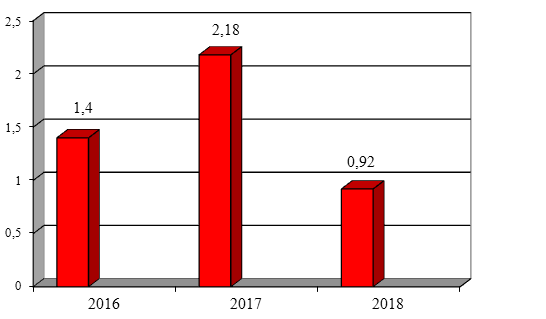 Рисунок 1 – Динамика коэффициента текущей ликвидности6.8. Таблицы располагаются непосредственно после текста, имеющего на них ссылку, нумеруются арабскими цифрами сквозной нумерацией в пределах всей работы.Название таблицы располагается с абзацного отступа и выравниванием по ширине страницы. Точка после названия таблицы не ставится.В таблицах допускается применять шрифт меньшего размера, чем в текстовой части работы. Пример оформления:Текст, текст, текст, текст, текст, текст, текст, текст, текст, текст, текст, текст, текст, текст, текст (таблица 1).Таблица 1 – Коэффициенты финансовой устойчивости В таблице необходимо указывать единицы измерения показателей. Единицы измерения могут указываться в заголовке таблицы через запятую, если все показатели выражены в одних единицах; в заголовках и подзаголовках граф; в отдельной графе.Таблицу с большим количеством строк допускается переносить на другую страницу. Над перенесенной частью таблицы пишут «Продолжение таблицы 1» (с абзацного отступа и выравниванием по ширине страницы). 6.9. Формулы и уравнения в тексте выделяют в отдельную строку. Формулы набираются в специальном приложении – редакторе формул. Пояснения значений символов и числовых коэффициентов приводят непосредственно под формулой. Формулы нумеруются сквозной нумерацией по всему тексту арабскими цифрами в круглых скобках в крайнем правом положении в строке.6.10. В выпускной квалификационной работе обязательно должны быть ссылки на источники, которые приведены в СПИСКЕ ИСПОЛЬЗОВАННЫХ ИСТОЧНИКОВ. Ссылки приводятся в квадратных скобках [25, с. 6] (указывается номер источника в СПИСКЕ ИСПОЛЬЗОВАННЫХ ИСТОЧНИКОВ и страница в источнике). Сноски в конце страницы не допускаются.6.11. Приложения должны начинаться с новой страницы, располагаться и нумероваться в порядке появления ссылок на них в тексте. Перед приложениями на отдельной странице, которая является началом этого раздела, в центре пишут слово ПРИЛОЖЕНИЯ.Каждое приложение располагают с новой страницы с указанием в правом верхнем углу слова ПРИЛОЖЕНИЕ и его номера без знака №. Приложения нумеруются арабскими цифрами. Название приложения располагается ниже по центру строки с прописной буквы.Пример оформления:ПРИЛОЖЕНИЕ 1Этапы финансового анализа6.12. Страницы следует нумеровать арабскими цифрами, соблюдая сквозную нумерацию по всему тексту. Номер страницы проставляют, начиная со второй страницы, посередине нижнего поля листа. Титульный лист  включается в общую нумерацию страниц, но номер страницы на титульном листе не проставляется.Каждую главу работы следует начинать с новой страницы.Параграфы на составные части не подразделяются. 6.13. Законченная работа подписывается студентом на титульном листе и в конце заключения следующим образом:«Данная работа выполнена мною самостоятельно»«__ » _________________ 201__ г.			____________________(дата сдачи работы - заполняется от руки)                                                          (подпись автора)Название Название столбцаНазвание столбцаНазвание столбцаНазвание столбцаНазвание НазваниеНазваниеНазваниеНазвание